SVAČINY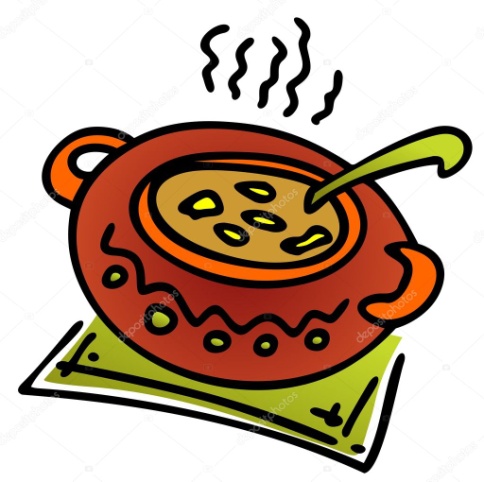 Týden od  5.2. –9.2.2024 Změna jídelníčku vyhrazena, přejeme vám DOBROU CHUŤ   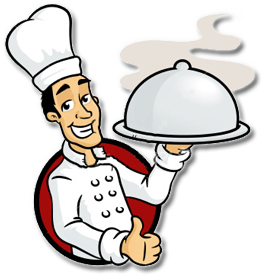 